Sayı	: 54353013-302.04/								26/11/2019	                                            Konu  : Sınav TakvimleriMÜDÜRLÜK MAKAMINA2019-2020 Eğitim Öğretim Yılı Bahar Yarıyılı arasınav/final sınavı için hazırlanan sınav programı yazımız ekinde sunulmuştur.Gereğini bilgilerinize arz ederim.          Öğr. Gör. Merve YAZICI                    Bölüm BaşkanıEk: Sınav Programı (… sayfa)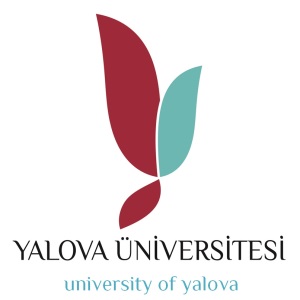 T.C.YALOVA ÜNİVERSİTESİ    Çınarcık Meslek Yüksekokulu     Pazarlama ve Reklamcılık Bölüm Başkanlığı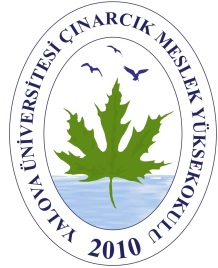 